РЕПУБЛИКА БЪЛГАРИЯ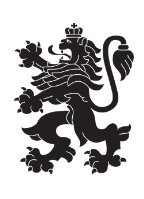 Министерство на земеделиетоОбластна дирекция „Земеделие“ гр.ПазарджикКомисия  по чл.17, ал.1, т.1 от ЗОЗЗ		  Препис - извлечениеПротокол № ПО-10-10От 24.11.2022 год.Р Е  Ш Е Н И Е :№ ПО-10-10от 24 ноември 2022 годинаЗА:      Промяна предназначение на земеделските земи за неземеделски нужди и      утвърждаване на площадки и трасета за проектиранеКОМИСИЯТА по чл.17, ал. 1, т.1 от ЗОЗЗРЕШИ:I. На основание чл.22, ал.1 от Закона за опазване на земеделските земи и чл.32, ал.1 от Правилника за прилагане на Закона за опазване на земеделските земи утвърждава площадка за проектиране на обекти, както следва:1. Утвърждава площадка за проектиране на обект: „Индивидуално вилно строителство – изграждане на четири вилни сгради”, с която се засягат  около 3 653 кв. м. земеделска земя, СЕДМА категория, неполивна, съсобственост на С.А.С. и Н.А.С. в землището на гр. Батак, имот с идентификатор 02837.6.1054, местност “Еньов камък”,  община Батак, област Пазарджик при граници посочени в приложената скица.Решението може да бъде обжалвано при условията и по реда на Административнопроцесуалния кодекс.II.На основание чл.24, ал.2 от Закона за опазване на земеделските земи и чл.41, ал.1 от Правилника за прилагане на Закона за опазване на земеделските земи, във връзка чл.17а, ал.3 от ЗОЗЗ променя предназначението на земеделска земя, собственост на физически и юридически лица, за нуждите на собствениците, както следва:2. Променя предназначението на  2 787 кв. м. земеделска земя, ПЕТА категория, неполивна, собственост на Б.С.С. за изграждане на обект „Индивидуално вилно застрояване /вилна сграда/” в землището на с. Паталеница, имот  с идентификатор 55556.21.61,  с НТП - „нива“, местност „Маховица”, община Пазарджик, област Пазарджик при  граници посочени в приложената скица и влязъл в сила ПУП-ПРЗ.Собственикът на земята да  отнеме и оползотвори хумусния пласт от площадката и да заплати на основание чл.30, ал.1 от ЗОЗЗ такса по чл.6, т.7 на тарифата в размер на 4138,70 лв.Решението може да бъде обжалвано при условията и по реда на Административнопроцесуалния кодекс.При отмяна на решението за промяна предназначението на земята, както и в случаите  по чл.24, ал.5, т.2 и 3 от ЗОЗЗ, заплатената такса по чл.30 не се възстановява.При промяна на инвестиционното намерение относно функционалното предназначение на обекта, на основание чл. 67а, ал. 4 от ППЗОЗЗ се провежда процедурата по глава пета от ППЗОЗЗ.III . На основание § 30, ал. 2 от Преходните и заключителни разпоредби към Закона за изменение и допълнение на Закона за посевния и посадъчния материал:3. Потвърждава Решение № К-6/25.06.2008год., точка  118, на Комисията по чл.17, ал.1, т.1 от ЗОЗЗ към ОД „Земеделие“ гр. Пазарджик, със следното съдържание:„Променя предназначението на 8 045 кв.м. земеделска земя от седма категория, неполивна, собственост на  „А.Д.г.” ООД за изграждане на обект ”Вилно селище” в землището на гр. Батак, имот № 903109, местност  “Еньов камък”, община Батак, област Пазарджик при граници посочени в приложената скица и влязъл в сила ПУП.Собственикът на земята да заплати на основание чл.30 от ЗОЗЗ такса по чл.6, т.7 на тарифата в размер на 4 927,56 лв.“Земеделската земя с площ от 8 045 кв.м., предмет на настоящото решение, е в границите на поземлен  имот с идентификатор 02837.6.443 по КККР на гр. Батак, одобрена със заповед № РД-18-10/12.04.2011 год. на изпълнителен директор на АГКК, собственост на Р.Т.К.Заинтересованото лице да заплати  на основание чл. 30, ал. 1 от ЗОЗЗ, такса по чл.6, т.7, във връзка с чл.5, ал.2, т.3 на Тарифата в размер на 7 743,32 лева, представляваща разликата между внесената такса в размер на 4927,56 лева, посочена в Решение № К-6/25.06.2008 год., точка 118 на Комисията по чл.17, ал.1, т.1 от ЗОЗЗ и определената такса по действащата към момента на внасяне на предложението тарифа в размер на 12670,88 лв.Решението може да бъде обжалвано при условията и по реда на Административнопроцесуалния кодекс.При отмяна на решението за промяна предназначението на земята, както и в случаите  по чл.24, ал.5, т.2 и 3 от ЗОЗЗ, заплатената такса по чл.30 не се възстановява.При промяна на инвестиционното намерение относно функционалното предназначение на обекта, на основание чл. 67а, ал. 4 от ППЗОЗЗ се провежда процедурата по глава пета от ППЗОЗЗ.4. Отказва да потвърди Решение № К-6/25.06.2008 год., точка 107, на Комисията по чл.17, ал.1, т.1 от ЗОЗЗ към ОД „Земеделие“ гр. Пазарджик до представяне на удостоверение от СГКК гр. Пазарджик, от което да е видно кой от настоящите имоти с идентификатори 02837.9.588 и 02837.503.736 по КККР на гр. Батак, попадат в урбанизираната територия – Зона «А», в допълнение на удостоверение изх. № 25-350066-31.10.2022 год.